Uchwała nr SOK.0007.175.2020    z dnia 30 października 2020 r Rady Gminy JednorożecW sprawie „Gminnego Programu Profilaktyki i Rozwiązywania Problemów Alkoholowych
oraz Przeciwdziałaniu narkomani dla Gminy Jednorożec na rok 2021".Na podstawie art. 4 ust.2 ustawy z dnia 26 października 1982 r. o wychowaniu w trzeźwości i przeciwdziałaniu alkoholizmowi (Dz. U. z 2019 poz. 2277 ze zm.) oraz art. 10 ust. 3 ustawy z dnia 29 lipca 2005 r. o przeciwdziałaniu narkomanii (Dz. U. z 2019 poz. 852 ze zm.)Rada Gminy uchwala, co następuje:§ 1. Przyjmuje się „Gminny Program Profilaktyki i Rozwiązywania Problemów Alkoholowych oraz Przeciwdziałaniu Narkomani dla Gminy Jednorożec na rok 2021",  stanowiący załącznik do uchwały.§ 2. Wykonanie uchwały powierza się Wójtowi Gminy.§ 3. Uchwała wchodzi w życie z dniem 1 stycznia 2021 roku.Przewodniczący Rady Gminy/-/ Cezary Wójcik Załącznik do uchwały Nr SOK.0007.175.2020Rady Gminy Jednorożecz dnia 30 października 2020 r.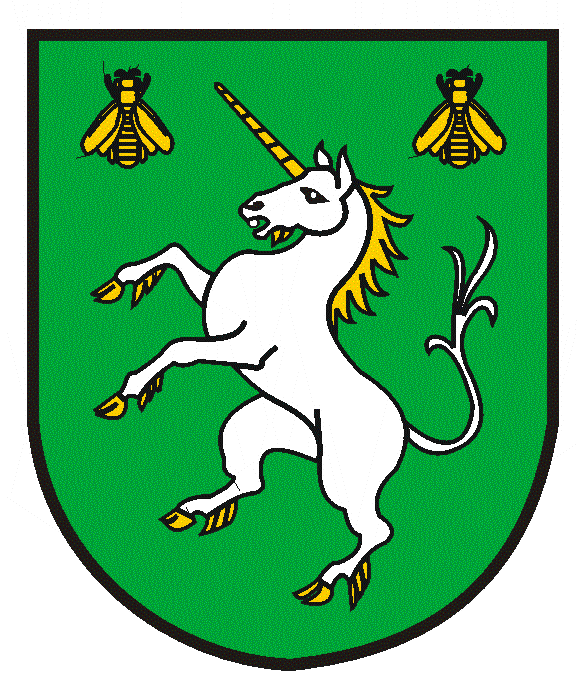 GMINNY PROGRAM PROFILAKTYKII ROZWIĄZYWANIA PROBLEMÓWALKOHOLOWYCH ORAZPRZCIWDZIAŁANIANARKOMANII DLA GMINY JEDNOROŻECNA 2021  ROKWstęp Ustawa z dnia 26 października 1982 r o wychowaniu w trzeźwości i przeciwdziałaniu alkoholizmowi oraz ustawa z dnia 29 lipca 2005r o przeciwdziałaniu narkomanii nakładają na gminę obowiązek realizowania zadań własnych gminy związanych z profilaktyką i    rozwiązywaniem problemów alkoholowych i narkomanii. Zgodnie z wytycznymi zawartymi w Narodowym Programie Zdrowia, celem strategicznym gminnego programu jest wydłużenie życia mieszkańców Gminy Jednorożec w zdrowiu, poprawa jakości życia związanej ze zdrowiem oraz ograniczanie społecznych nierówności w zdrowiu.Program jest kontynuacją zadań realizowanych w gminie w zakresie profilaktyki i przeciwdziałaniu alkoholizmowi oraz narkomanii i stanowi wykaz działań będących jednocześnie zadaniami własnymi gminy w obszarze tych zagadnień które realizowane będą w 2021 r.Rozdział IPODSTAWA PRAWNAUstawa z dnia 26 października 1982 r. o wychowaniu w trzeźwości i przeciwdziałaniu alkoholizmowi (Dz. U. z 2019 poz. 2277)Ustawa z dnia 29 lipca 2005 r. o przeciwdziałaniu narkomanii (Dz. U. z 2019 poz. 852 ze zm.)Ustawa z dnia 29 lipca 2005 o przeciwdziałaniu przemocy w rodzinie  (Dz. U. z 2020 poz. 218)Ustawa z 11 września 2015 r. o zdrowiu publicznym (Dz. U. z 2019 poz. 2365 ze zm.) Rozdział IICELE STRATEGICZNE POGRAMU1. Celem głównym Gminnego Programu Profilaktyki i Rozwiązywania Problemów Alkoholowych i Narkomanii jest ograniczenie zdrowotnych i społecznych skutków wynikających z nadużywania napojów alkoholowych i używania innych substancji psychoaktywnych. Cel główny realizowany będzie w obszarach:Profilaktyki uniwersalnej – adresowanej do wszystkich mieszkańców Gminy Jednorożec (dzieci, młodzieży i dorosłych) bez względu na stopień indywidualnego ryzyka występowania problemów związanych z używaniem alkoholu i innych substancji psychoaktywnych.Profilaktyki selektywnej – adresowanej do grup o podwyższonym ryzyku wystąpienia problemów związanych z używaniem alkoholu i innych substancji psychoaktywnych.Profilaktyki wskazującej – adresowanej do grup lub osób, które demonstrują wczesne symptomy problemów związanych z używaniem substancji psychoaktywnych, ale nie spełniają kryteriów diagnostycznego picia szkodliwego lub uzależnienia.Terapii – obejmującej osoby wymagające specjalistycznej pomocy w związku z uzależnieniem.Rehabilitacji – obejmuje osoby potrzebujące wsparcia psychologicznego, socjalnego i społecznego oraz wspieranie działalności środowisk abstynenckich.2. W roku 2021 w/w cele główne będą kontynuacją podjętych działań w latach poprzednich i planuje się je realizować poprzez następujące cele szczegółowe:Zapewnienie dzieciom i młodzieży dostępu do programów profilaktycznych z zakresu profilaktyki uniwersalnej, selektywnej zgodnie z Narodowym Programem Zdrowia.Prowadzenie edukacji publicznej z zakresu problemów uzależnień od alkoholu i narkotyków w myśl Narodowego Programu Zdrowia.Zapewnienie pomocy opiekuńczej i wychowawczej dla dzieci i młodzieży z rodzin zagrożonych problemem uzależnienia i uzależnionych od alkoholu, narkotyków itp. m.in. poprzez organizację letniego wypoczynku, finansowanie wycieczek szkolnych.Zmniejszanie rozmiarów naruszeń prawa na rynku alkoholowym.Rozdział III.ZADANIA GMINY W ZAKRESIE REALIZACJI PROGRAMU ROZWIĄZYWANIA PROBLEMÓW ALKOHOLOWYCH ORAZ PRZECIWDZIAŁANIA NARKOMANII GMINY JEDNOROŻEC NA 2021 ROK1. Zwiększenie dostępności pomocy dla osób uzależnionych od alkoholu i narkotyków.Realizacja poprzez:prowadzenie punktu konsultacyjno-informacyjnego,merytoryczne wsparcie działającej na terenie gminy Grupy   AA,sporządzanie wniosków do Sądu w sprawie wydania orzeczenia o zobowiązaniu do leczenia odwykowego,monitorowanie przebiegu leczenia osób skierowanych na leczenie do placówek odwykowych,przeciwdziałanie powstawaniu i usuwanie następstw nadużywania alkoholu i narkotyków zgodnie Narodowym Programem Zdrowia,wprowadzenie procedury „Niebieskich Kart” dla rodzin w których występuje przemoc,kontynuowanie na terenie szkół programów profilaktycznych dla dzieci i młodzieży odpowiadających standardom wyznaczonym przez technologie profilaktyczne zgodnie z Narodowym Programem Zdrowia,posiadanie dobrej orientacji na temat możliwości i kompetencji poszczególnych służb z terenu gminy i innych instytucji, które mogą zaangażować się w profesjonalną i systemową pomoc dla osób uzależnionych zgodnie z Narodowym Programem Zdrowia,organizowanie szkoleń profilaktycznych dla dorosłych mieszkańców gminy,upowszechnianie informacji dotyczących adresów instytucji i miejsc, gdzie można skorzystać z bezpłatnej pomocy psychologicznej w konkretnych sytuacjach,koordynowanie przepływu informacji między placówkami.2. Udzielanie pomocy psychospołecznej i prawnej rodzinom, w których występują problemy alkoholowe i narkomanii. Realizacja poprzez:kierowanie na szkolenia członków Gminnej Komisji Rozwiązywania Problemów Alkoholowych, pracowników socjalnych i innych osób zajmujących się profilaktyką w zakresie uzależnień i przemocy w rodzinie,współpraca z Powiatowym Centrum Pomocy Rodzinie w Przasnyszu,tworzenie zespołów interdyscyplinarnych podejmujących się współpracy w celu udzielania pomocy rodzinie w której występuje problem alkoholowy lub przemoc,kontynuacja działania Punktu Konsultacyjnego,uruchomienie i działalność pomocy psychologicznej indywidualnej oraz grupowej dla dzieci i rodziców zgodnie z Narodowym Programem Zdrowia,kierowanie wniosków do Sądu Rejonowego o wgląd w sytuację dziecka w przypadku gdy zagrożone jest dobro małoletnich dzieci,upowszechnianie wiedzy o mechanizmach uzależnień od alkoholu i narkotyków,kierowanie do Prokuratury Rejonowej w Przasnyszu zawiadomień o popełnieniu przestępstwa ściganego z urzędu tj. znęcania się psychicznego i fizycznego nad członkami rodziny,budowanie lokalnej koalicji służb i organizacji w celu przeciwdziałania przemocy w rodzinie, poprzez szybsze i częstsze interwencje w środowiskach z występującym problemem alkoholowym, lub narkomanii, praca członków Gminnej Komisji Rozwiązywania Problemów Alkoholowych w grupach roboczych z rodzinami objętymi Niebieska Kartą.organizowanie warsztatów zajęciowych dla osób stosujących przemoc dotyczących warsztatów radzenia sobie ze stresem i emocjami,współpraca z Policją w zakresie wywiadów środowiskowych oraz monitoringu rodzin z problemem alkoholowym lub narkomanii,współpracę z biegłymi opiniującymi w przedmiocie uzależnienia,podjęcie i rozwijanie współpracy z placówkami i instytucjami zajmującymi się pomocą psychologiczną i prawną, interwencją w kryzysie, profilaktyką i terapią,dofinansowanie szkoleń, kursów w zakresie przeciwdziałania alkoholizmowi lub narkomanii i pomocy psychologicznej.3. Prowadzenie profilaktycznej działalności informacyjnej i edukacyjnej.Realizacja poprzez:organizowanie lokalnych imprez profilaktycznych,organizację wypoczynku letniego dla dzieci z rodzin z problemem alkoholowym, tworzenie dzieciom i młodzieży warunków do trzeźwego i zdrowego stylu życia,realizowanie w szkołach podstawowych oraz ponadpodstawowych programów profilaktycznych dla dzieci i młodzieży. W 2021 planuje się kontynuację programów profilaktycznych, których głównym celem programu jest rozbudzenie u odbiorców świadomości odpowiedzialności za własne działania, zwiększenie umiejętności radzenia sobie z emocjami, w szczególności tymi nieprzyjemnymi np. złością czy wstydem, zwiększenie wiedzy wśród młodzieży o instytucjach świadczących pomoc w sytuacjach doświadczania przemocy.realizowanie w szkołach podstawowych programów profilaktyki pierwszorzędowej, której celem jest uświadomienie ,,podstępnego” działania substancji uzależniających,przeprowadzenie w szkołach na terenie gminy szkolnej diagnozy problemów uzależnień i innych zagrożeń społecznych, która ułatwia opracowanie strategii postępowania i tworzenia szczegółowych programów działań profilaktycznych i terapeutycznych zgodnie z Narodowym Programem Zdrowia.promowanie różnorodnych form edukacji w zakresie profilaktyki uzależnień (konkursy, spektakle teatralne, spotkania z ludźmi kultury i sztuki, koncerty profilaktyczne, warsztaty, zajęcia rekreacyjne, zajęcia muzyczne itp.),udział Gminy Jednorożec w ogólnokrajowych kampaniach społecznych mających na celu inwestowanie w poprawę relacji rodzinnych, dzięki którym obniża się ryzyko sięgania przez dzieci po alkohol, narkotyki czy dopalacze w myśl Narodowego Programu Zdrowia,propagowanie zdrowego stylu życia wśród mieszkańców poprzez zwiększenie motywacji i zainteresowanie sportem,  wspieranie różnych form edukacji publicznej, przygotowanie ofert działań profilaktycznych, koordynacja działań w zakresie promowania pozytywnych postaw i zachowań zgodnie z Narodowym Programem Zdrowia poprzez:turnieje, konkursy wiedzy z zakresu profilaktyki,zakup broszur oraz plakatów, ulotek,artykuły w prasie lokalnej,promowanie zdrowego stylu życia wolnego od alkoholu i narkotyków i innych używek oraz różnych form spędzania wolnego czasu,zakup materiałów promocyjnych, działalność komisji.Organizowanie warsztatów i zajęć edukacyjno-profilaktycznych dla mieszkańców.4. Współpraca z instytucjami, których celem jest pomoc w rozwiązywaniu problemów alkoholowych i narkomanii i  wspomaganie ich działalności.Realizacja poprzez:współpraca z pracownikami socjalnymi Gminnego Ośrodka Pomocy Społecznej mająca na celu wyłonienie osób uzależnionych i współuzależnionych oraz pomoc tym osobom w zakresie przemocy w rodzinie,współdziałanie z Policją w zakresie przeciwdziałania przemocy w rodzinie,współpraca z Powiatowym Centrum Pomocy Rodzinie w Przasnyszu,współpraca z Sądem Rejonowy w Przasnyszu oraz kuratorami zawodowymi,wspieranie materialne i merytoryczne podmiotów i organizacji zajmujących się problematyką alkoholową,wspomaganie grup samopomocowych, organizacji społecznych, sportowych, kościelnych, szkolnych, propagujących w swoich programach profilaktykę uzależnień.5. Podejmowanie interwencji w przypadkach naruszania przepisów ustawy o wychowaniu w trzeźwości i przeciwdziałania alkoholizmowi.Realizacja poprzez:monitorowanie przestrzegania przepisów określonych w art. 131.1.  i 15.1. ustawy o wychowaniu w trzeźwości i przeciwdziałania alkoholizmowi,ocena efektów poprzez kontrolowanie placówek prowadzących sprzedaż napojów alkoholowych,kontrola obiektów handlu detalicznego i zakładów gastronomicznych w zakresie sprzedaży i podawania napojów alkoholowych osobom nietrzeźwym,  niepełnoletnim.Rozdział IV.ZASADY WYNAGRADZANIA CZŁONKÓW GMINNEJ KOMISJI ROZWIĄZYWANIA PROBLEMÓW ALKOHOLOWYCH. 1. Członkom Komisji Rozwiązywania Problemów Alkoholowych przysługują następujące wynagrodzenia:za udział w pracach Komisji członkowie otrzymują zryczałtowane miesięczne wynagrodzenie:przewodniczący Komisji w wysokości 20 %,zastępca Przewodniczącego Komisji w wysokości 30 %sekretarz Komisji w wysokości 15 %,pozostali członkowie Komisji w wysokości 15 %minimalnego wynagrodzenia za pracę, określonego w trybie i na zasadach postanowień ustawy z dnia 10 października 2002 r. o minimalnym wynagrodzeniu za pracę (tekst jedn. Dz. U. z 2018 r. poz. 2177);2) za przeprowadzenie wywiadu środowiskowego dla potrzeb Komisji, członkowie Komisji, wyznaczeni przez Przewodniczącego Komisji, otrzymuje  wynagrodzenie w wysokości 50,00 zł za wywiad.2. Nieusprawiedliwiona nieobecność członka Komisji na posiedzeniu Komisji lub pracy w innej formie w miesiącu powoduje utratę wynagrodzenia za dany miesiąc.3. Za przyczyny usprawiedliwiające nieobecność uważa się w szczególności chorobę i konieczność opieki nad chorym członkiem rodziny.4. Wynagrodzenia za dany miesiąc wypłacane są najpóźniej do 10-go dnia następnego miesiąca.ROZDZIAŁ VZASADY FINANSOWANIA NINIEJSZEGO PROGRAMU.Finansowanie realizacji zadań niniejszego Programu będzie dokonywane z rocznych opłat za korzystanie z zezwoleń na sprzedaż napojów alkoholowych wnoszonych przez prowadzące tę sprzedaż podmioty gospodarcze, oraz dodatkowo w miarę potrzeb ze środków Gminy.ROZDZIAŁ VIKONTROLA EFEKTYWNOŚCI GMINNEGO PROGRAMU PROFILAKTYKI I ROZWIĄZYWANIAPROBLEMÓW ALKOHOLOWYCH ORAZ PRZECIWDZIAŁANIA NARKOMANII.1. Koordynację systemu monitorowania działań i efektów, realizowanych w ramach niniejszego Programu powierza się Gminnej Komisji Rozwiązywania Problemów Alkoholowych.2. Rada Gminy Jednorożec otrzymuje coroczne sprawozdanie z wykonania Programu.UZASADNIENIEUstawa o wychowaniu w trzeźwości i przeciwdziałaniu alkoholizmowi oraz ustawa o przeciwdziałaniu narkomanii oraz z wytyczne zawarte w  Narodowym Programie Zdrowia nakładają na gminę obowiązek corocznego uchwalania i realizowania Gminnego Programu Profilaktyki i Rozwiązywania Problemów Alkoholowych i Narkomanii. Program ten jest finansowany ze środków uzyskiwanych z opłat za zezwolenia na sprzedaż napojów alkoholowych. W Programie na rok 2021 przewidziano kontynuację zadań realizowanych w 2020 roku, jak również podjęcie nowych przedsięwzięć. Uwzględniono przede wszystkim zadania związane z prowadzeniem profilaktycznej działalności informacyjnej i edukacyjnej w zakresie rozwiązywania problemów uzależnień. Działania profilaktyczne kierowane są głównie do dzieci i młodzieży m.in. poprzez wspieranie placówek oświatowych. Konkretna pomoc kierowana będzie nadal do osób dorosłych i ich rodzin poprzez działalność Gminnej Komisji Rozwiązywania Problemów Alkoholowych. Ważnym zadaniem Programu jest również udzielanie rodzinom, w których występuje problem alkoholowy lub przemoc w rodzinie pomocy psychologicznej przez specjalistę dyżurującego w Punkcie Konsultacyjnym.Znaczna część środków finansowych przeznaczona będzie na realizowanie w szkołach  podstawowych oraz ponadpodstawowych programów profilaktycznych dla dzieci i młodzieży. W 2021 r. planuje się kontynuację programów profilaktycznych, których głównym celem jest rozbudzenie u odbiorców świadomości odpowiedzialności za własne działania, zwiększenie umiejętności radzenia sobie z nieprzyjemnymi uczuciami np. złością, wstydem, zwiększenie wiedzy wśród młodzieży o instytucjach świadczących pomoc w sytuacjach doświadczania przemocy .Zgodnie z ustawą o wychowaniu w trzeźwości i przeciwdziałaniu alkoholizmowi oraz ustawą o przeciwdziałaniu narkomanii Gminny Program Profilaktyki i Rozwiązywania Problemów Alkoholowych oraz Przeciwdziałania Narkomanii uchwalany jest corocznie przez radę gminy realizując ustawowy obowiązek uchwalania i realizowania Gminnego Programu Profilaktyki i Rozwiązywania Problemów Alkoholowych.  Wójt  Gminy przedkłada go organowi stanowiącemu do uchwalenia.